Publicado en PAMPLONA el 25/01/2022 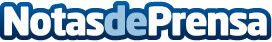 IKER, la App para familias perrunas IKER la revista digital, orientada al mundo del perro, desde una perspectiva de magazine, que cuenta con actualidad, salud y bienestar, viajes, etc. Abogan por un mundo más dog friendly y sobre todo por una tenencia responsableDatos de contacto:MARIO OPAZOwww.ikershiba.com680288236Nota de prensa publicada en: https://www.notasdeprensa.es/iker-la-app-para-familias-perrunas_1 Categorias: Viaje Veterinaria Mascotas Dispositivos móviles http://www.notasdeprensa.es